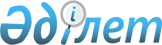 Об утверждении Правил оказания социальной помощи, установления размеров и определения перечня отдельных категорий нуждающихся граждан Жаксынского района
					
			Утративший силу
			
			
		
					Решение Жаксынского районного маслихата Акмолинской области от 26 августа 2013 года № 5С-19-3. Зарегистрировано Департаментом юстиции Акмолинской области 18 сентября 2013 года № 3809. Утратило силу решением Жаксынского районного маслихата Акмолинской области от 11 мая 2017 года № 6С-14-3
      Сноска. Утратило силу решением Жаксынского районного маслихата Акмолинской области от 11.05.2017 № 6C-14-3 (вводится в действие со дня официального опубликования).

      Примечание РЦПИ.

      В тексте документа сохранена пунктуация и орфография оригинала.
      В соответствии с пунктом 2-3 статьи 6 Закона Республики Казахстан от 23 января 2001 года "О местном государственном управлении и самоуправлении в Республике Казахстан", с Типовыми правилами оказания социальной помощи, установления размеров и определения перечня отдельных категорий нуждающихся граждан, утвержденных постановлением Правительства Республики Казахстан от 21 мая 2013 года № 504, Жаксынский районный маслихат РЕШИЛ:
      1. Утвердить прилагаемые Правила оказания социальной помощи, установления размеров и определения перечня отдельных категорий нуждающихся граждан Жаксынского района.
      2. Настоящее решение вступает в силу со дня государственной регистрации в Департаменте юстиции Акмолинской области и вводится в действие со дня официального опубликования.
      СОГЛАСОВАНО Правила
оказания социальной помощи, установления
размеров и определения перечня отдельных категорий
нуждающихся граждан Жаксынского района
      1. Настоящие Правила оказания социальной помощи, установления размеров и определения перечня отдельных категорий нуждающихся граждан Жаксынского района (далее - Правила) разработаны в соответствии с Законом Республики Казахстан от 23 января 2001 года "О местном государственном управлении и самоуправлении в Республике Казахстан", на основании постановления Правительства Республики Казахстан от 21 мая 2013 года № 504 "Об утверждении Типовых правил оказания социальной помощи, установления размеров и определения перечня отдельных категорий нуждающихся граждан" (далее – Типовые правила) и определяют порядок оказания социальной помощи, установления размеров и определения перечня отдельных категорий нуждающихся граждан. 1. Общие положения
      2. Основные термины и понятия, которые используются в настоящих правилах:
      1) памятные даты – события, имеющие общенародное историческое, духовное, культурное значение и оказавшие влияние на ход истории Республики Казахстан;
      2) специальная комиссия – комиссия, создаваемая решением акима Жаксынского района, по рассмотрению заявления лица (семьи), претендующего на оказание социальной помощи в связи с наступлением трудной жизненной ситуации;
      3) прожиточный минимум – необходимый минимальный денежный доход на одного человека, равный по величине стоимости минимальной потребительской корзины;
      4) праздничные дни – дни национальных и государственных праздников Республики Казахстан;
      5) среднедушевой доход семьи (гражданина) – доля совокупного дохода семьи, приходящаяся на каждого члена семьи в месяц;
      6) центральный исполнительный орган – государственный орган, обеспечивающий реализацию государственной политики в сфере социальной защиты населения;
      7) трудная жизненная ситуация – ситуация, объективно нарушающая жизнедеятельность гражданина, которую он не может преодолеть самостоятельно;
      8) уполномоченный орган – исполнительный орган района в сфере социальной защиты населения, финансируемый за счет местного бюджета, осуществляющий оказание социальной помощи;
      9) уполномоченная организация – Жаксынское районное отделение Департамента "Межведомственный расчетный центр социальных выплат" - филиал некоммерческого акционерного общества "Государственная корпорация "Правительство для граждан" по Акмолинской области;


      10) участковая комиссия – комиссия, создаваемая решением акимов соответствующих административно – территориальных единиц для проведения обследования материального положения лиц (семей), обратившихся за социальной помощью, и подготовки заключений;
      11) предельный размер – утвержденный максимальный размер социальной помощи.
      Сноска. Пункт 2 с изменениями, внесенными решениями Жаксынского районного маслихата Акмолинской области от 28.04.2016 № 6ВС-3-2 (вводится в действие со дня официального опубликования); от 06.10.2016 № 6ВС-7-6 (вводится в действие со дня официального опубликования).


      3. Настоящие Правила распространяются на лиц, постоянно проживающих на территории Жаксынского района.
      4. Для целей настоящих Правил под социальной помощью понимается помощь, предоставляемая местным исполнительным органом в денежной форме отдельным категориям нуждающихся граждан (далее – получатели) в случае наступления трудной жизненной ситуации, а также к памятным датам и праздничным дням.
      5. Лицам, указанным в статье 20 Закона Республики Казахстан от 28 апреля 1995 года "О льготах и социальной защите участников, инвалидов Великой Отечественной войны и лиц, приравненных к ним" и статье 16 Закона Республики Казахстан 13 апреля 2005 "О социальной защите инвалидов в Республике Казахстан", социальная помощь оказывается в порядке, предусмотренном настоящими Правилами.
      6. Социальная помощь предоставляется в денежной форме через банки второго уровня или организации, имеющие лицензии на соответствующие виды банковских операции путем перечисления на счета получателя.
      7. Социальная помощь предоставляется единовременно и (или) периодически (ежемесячно, ежеквартально, 1 раз в год). 2. Перечень категорий получателей
социальной помощи и предельный размер социальной помощи
      8. Перечень категорий получателей, предельные размеры социальной помощи, а также при наступлении трудной жизненной ситуации вследствие стихийного бедствия или пожара, сроки обращения за социальной помощью устанавливаются местными исполнительными органами и утверждаются решениями местного представительного органа.
      При этом основаниями для отнесения граждан к категории нуждающихся при наступлении трудной жизненной ситуации являются:
      1) основания, предусмотренные законодательством Республики Казахстан или наличие среднедушевого дохода, не превышающего прожиточного минимума, рассчитываемого органами статистики;
      2) причинение ущерба гражданину (семье) либо его имуществу вследствие стихийного бедствия или пожара либо наличие социально значимого заболевания;
      Специальные комиссии при вынесении заключения о необходимости оказания социальной помощи руководствуются утвержденным местным представительным органом перечнем оснований для отнесения граждан к категории нуждающихся и настоящим пунктом.
      9. К памятным датам и праздничным дням размер социальной помощи для отдельно взятой категории получателей устанавливается в едином размере по согласованию с местными исполнительными органами области.
      10. Размер оказываемой социальной помощи в каждом отдельном случае определяет специальная комиссия и указывает его в заключении о необходимости оказания социальной помощи. 3. Порядок оказания социальной помощи
      11. Социальная помощь к памятным датам и праздничным дням, оказывается по списку, утверждаемому местными исполнительными органами по представлению Государственного центра по выплате пенсий и пособий без истребования заявлений от получателей:
      1) 9 мая (День Победы):
      участникам и инвалидам Великой Отечественной войны;
      бывшим несовершеннолетним узникам фашистских лагерей;
      военнослужащим, принимавшим участие на территории других государств;
      участникам Чернобыльской атомной электростанции;
      воинам-интернационалистам Афганистана;
      семьям погибших военнослужащих;
      женам (мужьям) умерших инвалидов Великой Отечественной войны;
      женам (мужьям) умерших участников Великой Отечественной войны, признававшихся инвалидами от общего заболевания;
      труженикам тыла;
      2) 1 октября (День пожилых людей, инвалидов):
      лицам пожилого возраста (с минимальной пенсией, с государственным социальным пособием по возрасту);
      инвалидам всех категорий;
      3) социальная помощь на расходы за коммунальные услуги на основании списков, представленных акимами сел и сельских округов Жаксынского района:
      участникам и инвалидам Великой Отечественной войны в размере 100 (сто) процентов;
      семьям погибших военнослужащих, (мужьям) умерших инвалидов Великой Отечественной войны, женам (мужьям) умерших участников Великой Отечественной войны, признавшихся инвалидами от общего заболевания в размере 2 (двух) месячных расчетных показателей.
      Сноска. Пункт 11 с изменениями, внесенными решениями Жаксынского районного маслихата Акмолинской области от 07.02.2014 № 5С-26-4 (вводится в действие со дня официального опубликования); от 20.08.2014 № 5С-30-3 (вводится в действие со дня официального опубликования).


      12. В трудной жизненной ситуации социальная помощь оказывается следующим категориям граждан:
      1) Семьям (гражданам) в силу определенных обстоятельств, нуждающимся в экстренной социальной поддержке, не учитывая среднедушевой доход семьи (гражданина), один раз в год по заявлению:
      онкологическим больным, состоящим на учете в организациях здравоохранения на основании списка государственного коммунального предприятия на праве хозяйственного ведения "Жаксынская центральная районная больница" в размере 15 (пятнадцати) месячных расчетных показателей;
      больным туберкулезом, состоящим на учете в организациях здравоохранения на основании списка государственного коммунального предприятия на праве хозяйственного ведения "Жаксынская центральная районная больница" в размере 15 (пятнадцати) месячных расчетных показателей;
      семьям (гражданам) в силу определенных обстоятельств, нуждающимся в экстренной социальной поддержке в исключительных случаях, при таких, как пожар, наводнение и другое стихийное бедствие природного и техногенного характера в размере 50 (пятидесяти) месячных расчетных показателей;
      студентам из малообеспеченных и многодетных семей из сельской местности, обучающимся по очной форме обучения в колледжах на платной основе на оплату за учебу, один раз в год в размере стоимости годового обучения, на основании копии договора с учебным заведением, заверенной нотариально, справки с места учебы и справки, подтверждающей статус многодетной семьи, или справки, подтверждающей принадлежность заявителя, (семьи) к получателям государственной адресной социальной помощи;
      студентам-инвалидам, обучающимся по очной форме обучения в колледжах на платной основе на оплату за учебу, один раз в год в размере стоимости годового обучения на основании копии договора с учебным заведением, заверенной нотариально, справки с места учебы и справки, подтверждающей статус инвалида за счет средств районного бюджета;
      студентам из малообеспеченных, неполных и многодетных семей из сельской местности, обучающимся по очной форме обучения в высших медицинских учебных заведениях на платной основе, на оплату за учебу, один раз в год в размере стоимости годового обучения на основании копии договора с учебным заведением, заверенной нотариально, справки с места учебы и справки, подтверждающей статус указанной категории, договора между акимом района, студентом и работодателем, заверенного нотариально;
      2) семьям (гражданам) при наличии среднедушевого дохода ниже прожиточного минимума один раз в год в размере, определяемом специальной комиссией, но не более пятнадцати месячных расчетных показателей:
      на погребение несовершеннолетних детей на основании копии справки о смерти на умершего ребенка;
      в связи с оперативным лечением на основании выписного эпикриза из медицинского учреждения;
      на приобретение лекарственных препаратов, не входящих в перечень утвержденных приказом Министра здравоохранения от 4 ноября 2011 года № 786 "Об утверждении Перечня лекарственных средств и изделий медицинского назначения для бесплатного обеспечения населения в рамках гарантированного объема бесплатной медицинской помощи на амбулаторном уровне с определенными заболеваниями и состояниями и специализированными лечебными продуктами" по заключению врачебно-консультационной комиссии;
      Сноска. Пункт 12 с изменениями, внесенными решениями Жаксынского районного маслихата Акмолинской области от 07.02.2014 № 5С-26-4 (вводится в действие со дня официального опубликования); от 28.04.2016 № 6ВС-3-2 (вводится в действие со дня официального опубликования); от 06.10.2016 № 6ВС-7-6 (вводится в действие со дня официального опубликования).


      13. Для получения социальной помощи при наступлении трудной жизненной ситуации заявитель от себя или от имени семьи в уполномоченный орган или акиму села, сельского округа представляет заявление с приложением следующих документов:
      1) документ, удостоверяющий личность;
      2) адресная справка;
      3) сведения о составе лица (семьи) согласно приложению 1 к Типовым правилам;
      4) сведения о доходах лица (членов семьи);
      5) акт и/или документ, подтверждающий наступление трудной жизненной ситуации.
      Сноска. Пункт 13 с изменениями, внесенными решениями Жаксынского районного маслихата Акмолинской области от 07.02.2014 № 5С-26-4 (вводится в действие со дня официального опубликования); от 28.04.2016 № 6ВС-3-2 (вводится в действие со дня официального опубликования).


      14. Документы представляются в подлинниках и копиях для сверки, после чего подлинники документов возвращаются заявителю.
      15. При поступлении заявления на оказание социальной помощи при наступлении трудной жизненной ситуации, уполномоченный орган или аким села, сельского округа в течение одного рабочего дня направляют документы заявителя в участковую комиссию для проведения обследования материального положения лица (семьи).
      16. Участковая комиссия в течение двух рабочих дней со дня получения документов проводит обследование заявителя, по результатам которого составляет акт о материальном положении лица (семьи), подготавливает заключение о нуждаемости лица (семьи) в социальной помощи и передает их в уполномоченный орган или акиму села, сельского округа.
      17. В случае недостаточности документов для оказания социальной помощи, уполномоченный орган запрашивает в соответствующих органах сведения, необходимые для рассмотрения представленных для оказания социальной помощи документов.
      18. В случае невозможности представления заявителем необходимых документов в связи с их порчей, утерей, уполномоченный орган принимает решение об оказании социальной помощи на основании данных иных уполномоченных органов и организаций, имеющих соответствующие сведения.
      19. Уполномоченный орган в течение одного рабочего дня со дня поступления документов от участковой комиссии или акима села, сельского округа производит расчет среднедушевого дохода лица (семьи) в соответствии с законодательством Республики Казахстан и представляет полный пакет документов на рассмотрение специальной комиссии.
      20. Специальная комиссия в течение двух рабочих дней со дня поступления документов выносит заключение о необходимости оказания социальной помощи, при положительном заключении указывает размер социальной помощи.
      21. Уполномоченный орган в течение восьми рабочих дней со дня регистрации документов заявителя на оказание социальной помощи принимает решение об оказании либо отказе в оказании социальной помощи на основании принятых документов и заключения специальной комиссии о необходимости оказания социальной помощи.
      В случаях, указанных в пунктах 17 и 18 настоящих Правил, уполномоченный орган принимает решение об оказании либо отказе в оказании социальной помощи в течение двадцати рабочих дней со дня принятия документов от заявителя.
      22. Уполномоченный орган письменно уведомляет заявителя о принятом решении (в случае отказа - с указанием основания) в течение трех рабочих дней со дня принятия решения.
      23. Исключен решением Жаксынского районного маслихата Акмолинской области от 28.04.2016 № 6ВС-3-2 (вводится в действие со дня официального опубликования).


      24. Отказ в оказании социальной помощи осуществляется в случаях:
      1) выявления недостоверных сведений, представленных заявителями;
      2) отказа, уклонения заявителя от проведения обследования материального положения лица (семьи);
      3) превышения размера среднедушевого дохода лица (семьи) установленного критерия для оказания социальной помощи.
      25. Финансирование расходов на предоставление социальной помощи осуществляется в пределах средств, предусмотренных местным бюджетом Акмолинской области на текущий финансовый год. 4. Основания для прекращения
и возврата предоставляемой социальной помощи
      26. Социальная помощь прекращается в случаях:
      1) смерти получателя;
      2) выезда получателя на постоянное проживание за пределы Жаксынского района;
      3) направления получателя на проживание в государственные медико-социальные учреждения;
      4) выявления недостоверных сведений, представленных заявителем.
      Выплата социальной помощи прекращается с месяца наступления указанных обстоятельств.
      27. Излишне выплаченные суммы подлежат возврату в добровольном или ином установленном законодательством Республики Казахстан порядке. 5. Заключительное положение
      28. Мониторинг и учет предоставления социальной помощи проводит уполномоченный орган с использованием базы данных автоматизированной информационной системы "Е-Собес".
					© 2012. РГП на ПХВ «Институт законодательства и правовой информации Республики Казахстан» Министерства юстиции Республики Казахстан
				
      Председатель сессии
районного маслихата

Б.Джанадилов

      Секретарь Жаксынского
районного маслихата

Б.Джанадилов

      Аким Жаксынского района

К.Суюндиков
УТВЕРЖДЕНЫ
решением Жаксынского
районного маслихата
от 26 августа 2013 года
№ 5С-19-3